“Roeddwn i’n meddwl ein bod ni’n mynd i’r dafarn”“Dywedodd y bydd hi yma mewn munud”“Doedden ni ddim eisiau tarfu arnoch chi”“Beth oedd e’n ei feddwl wrth hynny yn eich barn chi?”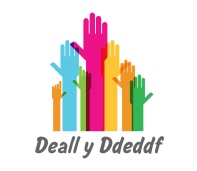 Blin/CracSiomedigRhyddhadOfnusCyffrousAmheusCysurlonRhwystredigDoniolBlin/CracOfnusWedi drysu“Felly mae’n rhaid i ni fynd i’r siop nawr”“Ydy e’n mynd i fod yn y parti?”“Byddwn i ddim yn poeni am y peth”“Rwy’n mynd i fynd”Blin/Crac ChwilfrydigHapusPryderusCyffrousDigCysurlonDiystyriolHapusWedi cael llond bolCyffrousTrist